ASC sertifisering av lokalitet 37557 DavatluftGrieg Seafood Finnmark oppnådde den 29.4.19 ASC sertifisering på lokalitet 37557 Davatluft. Lokaliteten ligger i Stjernsundet i Alta kommune. Denne rapporten gjelder for 23G, hvor første fisk ble satt i sjø 26.7.2023. 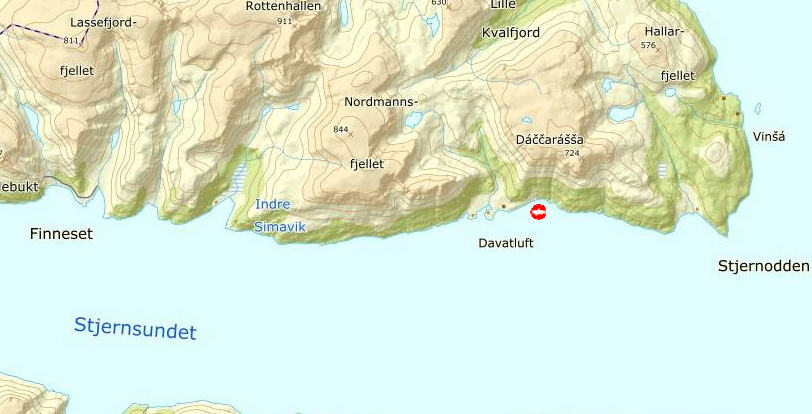 Oversikt over hendelser på lokalitetenOversikt over hendelser på lokalitetenRømming00000Uforklarlig dødelighetGjøres tilgjengelig ved endt produksjonssyklusGjøres tilgjengelig ved endt produksjonssyklusGjøres tilgjengelig ved endt produksjonssyklusGjøres tilgjengelig ved endt produksjonssyklusGjøres tilgjengelig ved endt produksjonssyklusLusetallPubliseres på www.barentswatch.noPubliseres på www.barentswatch.noPubliseres på www.barentswatch.noPubliseres på www.barentswatch.noPubliseres på www.barentswatch.noDødelighet pattedyr00000Dødelighet fugler00